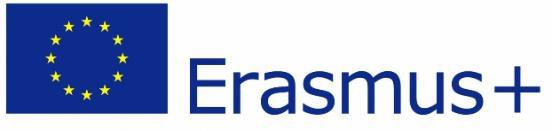 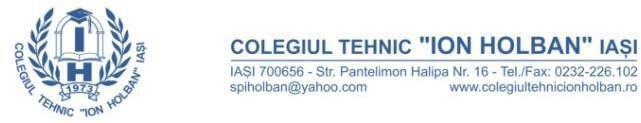 ACORD PRIVIND UTILIZAREA DATELOR PERSONALESubsemnatul/a	părintele/reprezentantullegal al elevei(ului)……………………………………, având CNP…………...……domiciliat/ă în……..………….str...................……….…........……….nr.....….…ap.….….	,	tel.	mobil…….................…….	,	beneficiar/ă	al/a	proiectului nr. 2022-1-RO01-KA121-SCH-000060044 , declar că am fost informat/ă privind obligativitatea de a furniza datele mele personale cu respectarea dispoziţiilor legale.Declar pe propria răspundere că îmi dau acordul cu privire la utilizarea şi prelucrarea datelor personale ale fiului/fiicei mele în cadrul proiectului cu nr.2022-1-RO01-KA121-SCH-000060044, iar aceste date corespund realităţii. Am luat la cunoştinţă că datele cuprinse în acest formular vor fi tratate confidenţial, în conformitate cu prevederile Directivei CE/95/46 privind protecţia persoanelor fizice în ceea ce priveşte prelucrarea datelor cu caracter personal şi liberă circulaţie a acestor date, transpusă prin Legea nr. 677/2001 privind protecţia persoanelor la prelucrarea datelor cu caracter personal şi libera circulaţie a acestor date cu modificările şi completările ulterioare, precum şi prevederile Directivei 2002/58/CE privind prelucrarea datelor cu caracter personal şi protecţia vieţii private în sectorul comunicaţiilor electronice, transpuse prin Legea nr. 506/2004.Deasemenea, declar că sunt de acord ca materialele rezultate în urma activităţilor (fotografii, filmări video, etc) să fie utilizate în scopul proiectului sus-menţionat pe internet, site-ul şcolii, site-ul proiectului, facebook, cât şi prin publicarea lor în presa locală.Înţeleg că orice omisiune sau incorectitudine în prezentarea informaţiilor în scopul de a obţine avantaje patrimoniale sau de orice altă natură este pedepsită conform legii, declar că nu am furnizat informaţii false în documentele prezentate şi îmi asum responsabilitatea datelor conţinute în dosarul de candidatură, garantând că datele furnizate sunt actuale, reale, corecte şi complete şi mă angajez ca, în eventualitatea modificărilor survenite în datele personale care fac obiectul dosarului de candidatură depus (reînnoirea cărţilor de identitate, schimbarea numelui, schimbarea adresei de domiciliu etc.), să anunţ echipa de proiect şi să aduc o copie a actelor doveditoare. Data: 								Nume și prenume părinte/elev: 